電子邀請函（範本）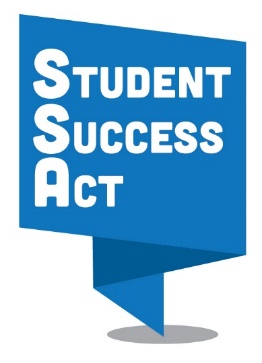 社區意見調查會主旨：我們需要你的意見！我們需要知道你的想法，提供學生更好的支持！[date and time]，院長[name]及地方領導人員將在[event location]辦一場社區意見調查會。邀請你參加。希望透過調查會聽見你的需要、希望、請求及提議。大家都有機會瞭解俄勒岡州學生成功法案，這項新法提供學生、家庭及教育人員歷史性的機會。我們真的需要你對如何提供學生成功最支持的意見。詳細活動內容、地點及時間請看附件電子邀請函。[Customize with what translation services， child care， food， and other supports will be provided]改善俄勒岡州教育需要大家共同參與。請前來提供你的意見並協助我們制定學校及學區未來三年的計劃！